Exercício 8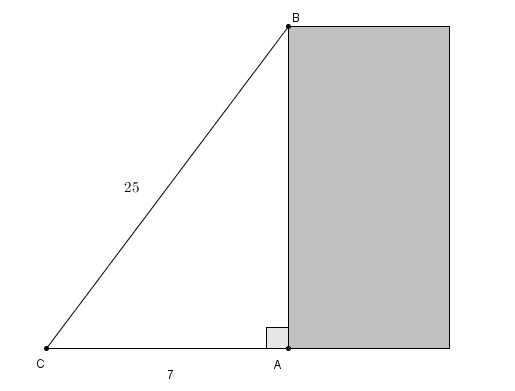 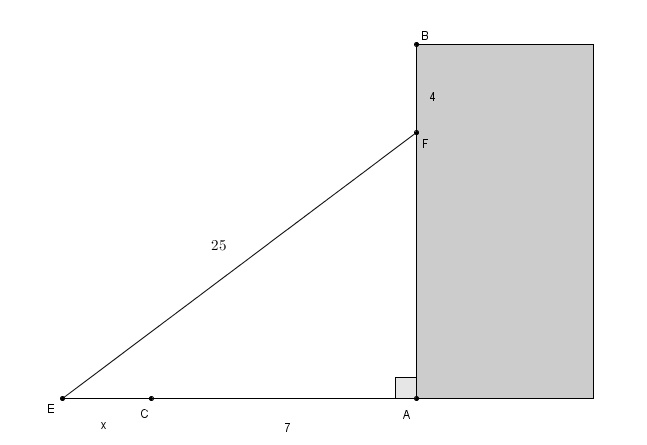 